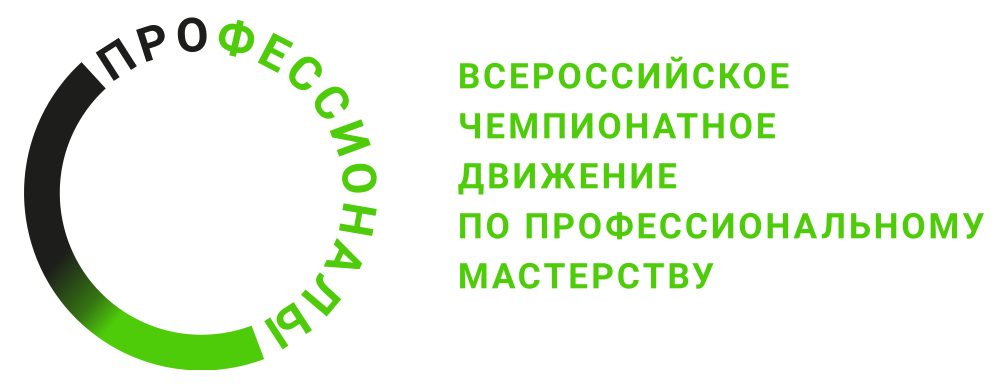 ПРОГРАММА ПРОВЕДЕНИЯЧемпионата по профессиональному мастерству «Профессионалы» 2024 г.по компетенции Программные решения для бизнеса
Общая информацияОбщая информацияПериод проведения25.02.2024-29.02.2024Место проведения и адрес площадкиГ. Красноярск, пр.им. газ. «Красноярский рабочий», 156.КГБПОУ «Красноярский колледж радиоэлектроники и информационных технологий»ФИО Главного экспертаИвашова Евгения АндреевнаКонтакты Главного эксперта8 953 855 62 15ivaszheka@ya.ruД-2 – 25.02.2024Д-2 – 25.02.20249:00 – 9:30Сбор и регистрация экспертов9:30 – 10:00Приветственное слово. Инструктаж по технике безопасности и охране труда.10:00 - 12:00Обучение экспертов12:00 – 13:00Распределение ролей между экспертами.13:00 – 14:00Обед14:00 – 16:00Обсуждение конкурсного задания, внесение 30% изменений, подписание КЗ. Распечатка ведомостей. Оформление и подписание протоколов.Д-1 – 26.02.2024Д-1 – 26.02.20249:00 – 9:30Сбор и регистрация участников9:30 – 11:00Приветственное слово. Инструктаж по технике безопасности и охране труда.Инструктаж по работе на чемпионате. Ознакомление с нормативной иконкурсной документацией. Жеребьевка11.00 - 13.00Проверка рабочих мест. Проверка сетевых ресурсов. Настройка сред разработки13:00 – 13:30Ознакомление с конкурсным заданием. Заполнение и подписание протоколов и ведомостейД1 – 27.02.2024Д1 – 27.02.20248:30 – 9:00Сбор участников и экспертов на площадке9:00 – 9:15Брифинг. Вопросы экспертам9:15 – 9:30Ознакомление с конкурсным заданием (сессия 1). Установочный брифинг от эксперта-наставника9:30 – 10:45Выполнение задания (сессия 1)10:45 – 11:00Технологический перерыв11:00 – 12:15Выполнение задания (сессия 1, продолжение)12:15 – 13:15Обед13:15 – 13:20Сбор участников и экспертов на площадке13:20 – 13:35Ознакомление с конкурсным заданием (сессия 2). Установочный брифинг от эксперта-наставника13:35 – 14:50Выполнение задания (сессия 2)14:50 – 15:05Технологический перерыв15:05 – 16:20Выполнение задания (сессия 2, продолжение)16:20 - 18:00Демонстрация работ конкурсантами для оценки18:00 – 19:00УжинВ течение дняПроверка работ участниковД2 – 28.02.2024Д2 – 28.02.20248:30 – 9:00Сбор участников и экспертов на площадке9:00 – 9:15Брифинг. Вопросы экспертам9:15 – 9:30Ознакомление с конкурсным заданием (сессия 3). Установочный брифинг от эксперта-наставника9:30 – 10:45Выполнение задания (сессия 3)10:45 – 11:00Технологический перерыв11:00 – 12:15Выполнение задания (сессия 3, продолжение)12:15 – 13:15Обед13:15 – 13:20Сбор участников и экспертов на площадке13:20 – 13:35Ознакомление с конкурсным заданием (сессия 4). Установочный брифинг от эксперта-наставника13:35 – 14:50Выполнение задания (сессия 4)14:50 – 15:05Технологический перерыв15:05 – 16:20Выполнение задания (сессия 4, продолжение)16:20 - 18:00Демонстрация работ конкурсантами для оценки18:00 – 19:00УжинВ течение дняПроверка работ участниковД3 – 29.02.2024Д3 – 29.02.20248:30 – 9:00Сбор участников и экспертов на площадке9:00 – 9:15Брифинг. Вопросы экспертам9:15 – 9:30Ознакомление с конкурсным заданием (сессия 5). Установочный брифинг от эксперта-наставника9:30 – 10:45Выполнение задания (сессия 5)10:45 – 11:00Технологический перерыв11:00 – 12:15Выполнение задания (сессия 5, продолжение)12:15 – 13:15Обед13:15 – 13:20Сбор участников и экспертов на площадке13:20 – 13:35Ознакомление с конкурсным заданием (сессия 6). Установочный брифинг от эксперта-наставника13:35 – 14:50Выполнение задания (сессия 6)14:50 – 15:05Технологический перерыв15:05 – 16:20Выполнение задания (сессия 6, выступления с презентацией)16:20 - 18:00Демонстрация работ конкурсантами для оценки18:00 – 19:00УжинВ течение дняПроверка работ участников 21:00 – 22:00Блокировка оценок в ЦСО. Подписание протоколов и ведомостей